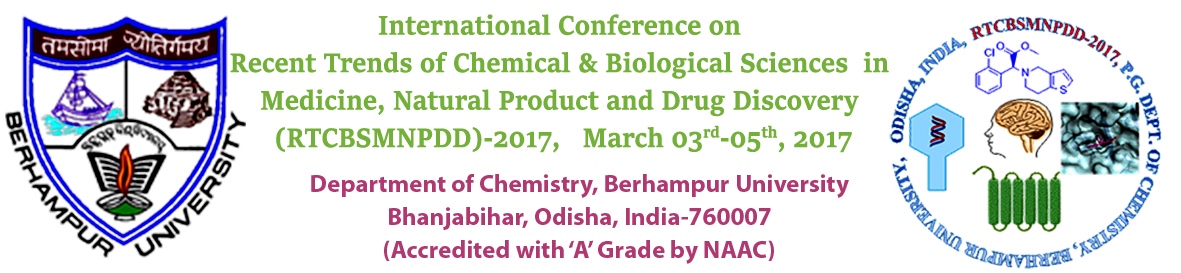 Name: Designation:Sex: Male/FemaleUniversity/College/Institution/Industry:Correspondence E-mail:                                                Contact Number:Submitting Abstract/Papers:  Yes/No/Only ParticipationType of Presentation:   Oral/Poster/NoneTitle of Talk /Abstract:Whether accommodation is needed?  Yes/NoAccommodation  Requested (On Payment basis)        From date --/--/----  to --/--/----Number of accompanying Person and Name:Expected date and time of arrival: Food Habit:          Veg/Non-VegRegistration fee details:  a)Registration fee:                   b)Accommodation  Fee:                  a)+ b)= Rs-/    For Accompanying Person c)Registration fee:                   d)Accommodation  Fee:                  c)+ d)= Rs-/                                                                Total Amount :        a)+ b) +c) +d)= Rs-/For online Payment               Transection details:                                         Amount paid:                               Date:                  For offline Payment:      Enclosed Amount:                DD No.:                     Date:Name of Issuing Bank with Code:Signature of ParticipantPlace:									Date: